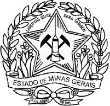 GOVERNO DO ESTADO DE MINAS GERAISCONTROLADORIA-GERAL DO ESTADOAVALIAÇÃO DE DESEMPENHO DO GESTOR PÚBLICOPLANO DE DESENVOLVIMENTOÁREA: UNIDADES SETORIAIS E SECCIONAIS DE CONTROLE INTERNO - USCISFL 01/031 – IDENTIFICAÇÃO DO SERVIDOR AVALIADO1 – IDENTIFICAÇÃO DO SERVIDOR AVALIADONOME:      NOME:      CARGO:      MASP:      UNIDADE DE EXERCÍCIO:      UNIDADE DE EXERCÍCIO:      2 - IDENTIFICAÇÃO DA CHEFIA IMEDIATA2 - IDENTIFICAÇÃO DA CHEFIA IMEDIATANOME:      NOME:      CARGO:      MASP:      3 – CICLO DE AVALIAÇÃO3 – CICLO DE AVALIAÇÃO     a          a     4 – COMPETÊNCIAS TÉCNICAS QUE O GESTOR SERÁ AVALIADO (Selecione as competências técnicas nas quais o Gestor será avaliado)4 – COMPETÊNCIAS TÉCNICAS QUE O GESTOR SERÁ AVALIADO (Selecione as competências técnicas nas quais o Gestor será avaliado)AUDITORIA NA RECEITA E DESPESA PÚBLICAS SOB A ÓTICA ORÇAMENTÁRIA, FINANCEIRA, OPERACIONAL, CONTÁBIL E PATRIMONIAL  1 – Elaboração do plano anual de auditoria  2 – Realização de pré-auditoria  3 – Elaboração do plano de auditoria  4 – Elaboração ou adequação de programa de auditoria  5 – Execução de auditoria  6 – Elaboração de documento técnico de comunicação do resultado da auditoria  7 – Produção, organização, referenciação e armazenamento de papéis de trabalho  8 – Avaliação da implementação das recomendações de auditoriaANÁLISES PRELIMINARES EM UNIDADES SETORIAIS E SECCIONAIS DE CONTROLE INTERNO – USCIS  9 – Análise de denúncias, representações e expedientesPROCEDIMENTOS DISCIPLINARES  10 – Análise de sindicâncias e processos administrativos disciplinares  11 – Realização de investigações e sindicâncias  12 – Condução de processo administrativo disciplinarAUDITORIA NA RECEITA E DESPESA PÚBLICAS SOB A ÓTICA ORÇAMENTÁRIA, FINANCEIRA, OPERACIONAL, CONTÁBIL E PATRIMONIAL  1 – Elaboração do plano anual de auditoria  2 – Realização de pré-auditoria  3 – Elaboração do plano de auditoria  4 – Elaboração ou adequação de programa de auditoria  5 – Execução de auditoria  6 – Elaboração de documento técnico de comunicação do resultado da auditoria  7 – Produção, organização, referenciação e armazenamento de papéis de trabalho  8 – Avaliação da implementação das recomendações de auditoriaANÁLISES PRELIMINARES EM UNIDADES SETORIAIS E SECCIONAIS DE CONTROLE INTERNO – USCIS  9 – Análise de denúncias, representações e expedientesPROCEDIMENTOS DISCIPLINARES  10 – Análise de sindicâncias e processos administrativos disciplinares  11 – Realização de investigações e sindicâncias  12 – Condução de processo administrativo disciplinarGOVERNO DO ESTADO DE MINAS GERAISCONTROLADORIA-GERAL DO ESTADOAVALIAÇÃO DE DESEMPENHO DO GESTOR PÚBLICOPLANO DE DESENVOLVIMENTOÁREA: UNIDADES SETORIAIS E SECCIONAIS DE CONTROLE INTERNO - USCISFL 02/03COORDENAÇÃO DAS COMISSÕES SINDICANTES E PROCESSANTES  13 – Acompanhamento dos trabalhos das comissões processantes e sindicantesGESTÃO DA INFORMAÇÃO CORREICIONAL   14 – Monitoramento da efetividade das decisões em matéria correicionalASSESSORAMENTO AO DIRIGENTE  15 – Manifestação acerca de riscos nos processos de tomada de decisãoPROMOÇÃO À TRANSPARÊNCIA  16 – Promoção à TransparênciaPRODUÇÃO E DISSEMINAÇÃO DE CONHECIMENTOS  1 – Realização de capacitações e eventos em geral  2 – Orientações técnicas  3 – Elaboração e atualização de materiais técnicos  4 – Produção de técnicas e métodosGOVERNO DO ESTADO DE MINAS GERAISCONTROLADORIA-GERAL DO ESTADOAVALIAÇÃO DE DESEMPENHO DO GESTOR PÚBLICOPLANO DE DESENVOLVIMENTOÁREA: UNIDADES SETORIAIS E SECCIONAIS DE CONTROLE INTERNO - USCISFL 03/035 – PLANO DE DESENVOLVIMENTO / OPORTUNIDADES DE MELHORIA (OPCIONAL)5 – PLANO DE DESENVOLVIMENTO / OPORTUNIDADES DE MELHORIA (OPCIONAL)5 – PLANO DE DESENVOLVIMENTO / OPORTUNIDADES DE MELHORIA (OPCIONAL)5 – PLANO DE DESENVOLVIMENTO / OPORTUNIDADES DE MELHORIA (OPCIONAL)5 – PLANO DE DESENVOLVIMENTO / OPORTUNIDADES DE MELHORIA (OPCIONAL)5 – PLANO DE DESENVOLVIMENTO / OPORTUNIDADES DE MELHORIA (OPCIONAL)ObjetivoAção de DesenvolvimentoPrazoPrioridade*RealizadoAcompanhamento6- CONCLUSÕES E INFORMAÇÕES COMPLEMENTARES (OPCIONAL)6- CONCLUSÕES E INFORMAÇÕES COMPLEMENTARES (OPCIONAL)6- CONCLUSÕES E INFORMAÇÕES COMPLEMENTARES (OPCIONAL)6- CONCLUSÕES E INFORMAÇÕES COMPLEMENTARES (OPCIONAL)6- CONCLUSÕES E INFORMAÇÕES COMPLEMENTARES (OPCIONAL)6- CONCLUSÕES E INFORMAÇÕES COMPLEMENTARES (OPCIONAL)7 - DATA / ASSINATURA DO(A) SERVIDOR(A) E CHEFIA IMEDIATA 7 - DATA / ASSINATURA DO(A) SERVIDOR(A) E CHEFIA IMEDIATA 7 - DATA / ASSINATURA DO(A) SERVIDOR(A) E CHEFIA IMEDIATA 7 - DATA / ASSINATURA DO(A) SERVIDOR(A) E CHEFIA IMEDIATA 7 - DATA / ASSINATURA DO(A) SERVIDOR(A) E CHEFIA IMEDIATA 7 - DATA / ASSINATURA DO(A) SERVIDOR(A) E CHEFIA IMEDIATA Data_______________________________________________________                           ___________________________________________________              Assinatura do(a) Servidor(a)                                                                                                          Assinatura da Chefia Imediata   Data_______________________________________________________                           ___________________________________________________              Assinatura do(a) Servidor(a)                                                                                                          Assinatura da Chefia Imediata   Data_______________________________________________________                           ___________________________________________________              Assinatura do(a) Servidor(a)                                                                                                          Assinatura da Chefia Imediata   Data_______________________________________________________                           ___________________________________________________              Assinatura do(a) Servidor(a)                                                                                                          Assinatura da Chefia Imediata   Data_______________________________________________________                           ___________________________________________________              Assinatura do(a) Servidor(a)                                                                                                          Assinatura da Chefia Imediata   Data_______________________________________________________                           ___________________________________________________              Assinatura do(a) Servidor(a)                                                                                                          Assinatura da Chefia Imediata   